Exploring future scenarios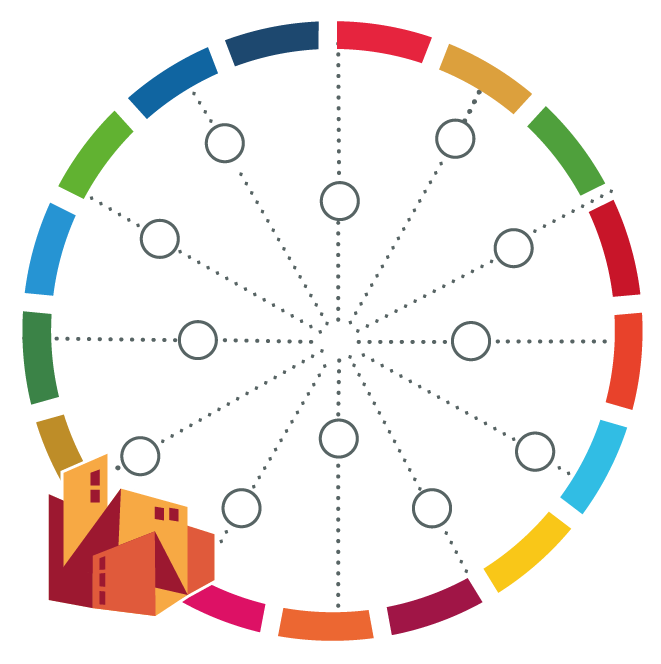 Table for ranking likelihood and consequenceYou have identified various challenges and opportunities your city faces today. Now it is time to understand how the future scenarios can influence them, positively and negatively.AspectPotential scenarioLikelihood and consequence (see table below)Impact of future scenario in identified challenges and opportunities New challenges and opportunitiesAspectPotential scenarioLikelihood and consequence (see table below)Impact of future scenario in identified challenges and opportunities New challenges and opportunitiesSociety: population trends, migration patterns, expected COVID-19 impactTechnology: new available technologies, new applicationsEnvironment: climate change, vulnerabilities, changes in ecosystemsEconomy: changes in economic sectors, reliance on certain products/importsPolitics: stability, elections, conflictsLikelihoodConsequence (on aspects associated with city resilience)HighExpected to occur (> 70% probability)Significant impact (e.g. irreversible or widespread shock in service, infrastructure or politics)MediumCould occur (around 50% probability)Moderate impact (e.g. temporary loss of service, infrastructure or political stability)LowUnlikely but could potentially occur (< 30% probability)Minor impact (e.g. localized or minor service disruption)